                                      SLOUGH PRIMARY PSHE NETWORK                               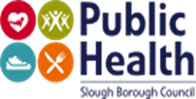 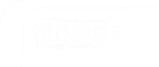 -BACK TO SCHOOL PLANNING GUIDE-The Slough Primary PSHE Network anticipates that PSHE and health and wellbeing issues will be high on the agenda for preparing and supporting colleagues and children to return to school.  In preparation for this, the Primary PSHE Network have identified the likely priority areas and collated the following list of resources that could be used (or adapted) to address the issues with pupils and support their return to school. Resources include classroom activities, preparation activities to do at home, guidance for staff, staff training opportunities and sources of support for children and families.  It will be left to individual schools to decide how they use the resources but schools will be encouraged to start preparing pupils at home rather than leaving it until they arrive at school.  Thank you very much to everyone who contributed to this, especially those who have kindly shared their own resources.Please get in touch if you would like further information or to discuss support for your school.SusanSusan DyerSchool Health & Wellbeing Project Officer07753 316916 susan.dyer@slough.gov.ukPSHE/Health & Wellbeing topics/issuesPSHE/Health & Wellbeing topics/issuesHow do you feel about coming back to school? What are you looking forward to? Is anything worrying you?Anxiety, what’s causing me to be anxious, emotional literacy, managing my anxiety, who can help?Being back at school, how does it feel?Re-establishing routines and getting used to new ones.How do you feel about coming back to school? What are you looking forward to? Is anything worrying you?Anxiety, what’s causing me to be anxious, emotional literacy, managing my anxiety, who can help?Being back at school, how does it feel?Re-establishing routines and getting used to new ones.Resources & sources of support for childrenNotes, comments, adaptationsANNA FREUD CENTRE: Self care strategies for children and young peopleCHARLIE WALLER MEMORIAL TRUST: Wellbeing action plan CHILDLINE: Worries about CoronavirusCHILDLINE: Calm ZoneCHILDLINE: ToolboxEAST BERKSHIRE NHS: Covid-19 and your wellbeing #Coping guides for children, young people & familiesEVERY MIND MATTERS: Top tips for coping with anxietySHEFFIELD CHILDREN'S HOSPTITAL: Self-care kit THE CHILDREN'S SOCIETY: Advice for children & young people on anxietyYOUNG MINDS: AnxietyYOUNG MINDS: What to do if you're anxious about CoronaviruseBUG - DOWNLOADABLE BOOK: My back to school bubbleANNA FREUD CENTRE: #Self care summer activity pack (primary)ANNA FREUD CENTRE: Shout—free textline support for primary pupilsPosters available to download from the above summer activity pack link. ANNA FREUD CENTRE: Coronavirus Toolkit #8 – summer activities and support to prepare for returning to schoolPARTNERSHIP FOR CHILDREN: Emotional health & wellbeing activities to do at home during the summer holidays and prepare for going back to school (primary) For children who require additional support, please consider liaising with your school’s Educational Psychologist, working with ELSA trained colleagues, contacting the Mental Health Support Team or Getting Help Service:Slough Educational Psychology Teamhttp://www.slough.gov.uk/schools-and-learning/integrated-support-service.aspxMental Health Support Team and Getting Help ServiceSee page 4 for details of one to one online consultations for staff to discuss concerns about individual pupilsConsider appointing a secure adult/key worker to each child for daily checking.Consider forming you own ‘specialist’ team in school which could include any or all of the following: PSHE Lead, Health & Wellbeing Lead, pastoral staff, ELSA trained staff, Mental Health First Aid trained staff, school counsellor (if you have one), your school’s Educational Psychologist, DSL, SENDCo.Staff trainingNotes, comments, adaptationsSLOUGH BOROUGH COUNCIL EDUCATIONAL PSYCHOLOGISTS, FREE WEBINARS: The 3Rs Resilience, Readiness, RecoverySlough Integrated Support Service has developed a number of webinars to support schools on ways to foster resiliency in children and young people. BERKSHIRE NHS TRUST,  FREE WEBINAR: Talk with children under 5 years about Covid-19, 15th June, 15:00 – 16:00 BERKSHIRE NHS TRUST, FREE WEBINAR: Supporting children and young people with their worries, anxiety, and low mood (PRIMARY), 19th June, 09:30-10:30BERKSHIRE NHS TRUST, FREE WEBINAR: Autism and mental health, 19th June, 09:30-11:00WEBINAR: Kooth online counselling service supporting the mental health & wellbeing of young people, 11th June, 15:00 – 16:00EMERGING MINDS FREE WEBINAR:  Back to school after lockdownNSPCC LEARNING: Supporting children with mental healthMIND ED: Free online learning about children and young people's mental health for professionals, parents and carersSCHOOLS IN MIND (ANNA FREUD CENTRE): Recording of Schools in Mind Facebook Q&A 07.05.20 – Managing unexpected endings and transitionsSCHOOLS IN MIND (ANNA FREUD CENTRE) WEBINAR: Supporting children following traumatic events (trauma informed practice)FUTURE LEARN ONLINE LEARNING: Childhood adversity and mental healthFUTURE LEARN: Young people and their mental health DEPARTMENT FOR EDUCATION: Materials for training staff to teach about mental wellbeingDEPARTMENT FOR EDUCATION WEBINAR: Supporting returning pupils' mental wellbeing, 9th July 10:00 - 11:00  CHARLIE WALLER MEMORIAL TRUST WEBINAR SERIES: Supporting children's mental health NSPCC - PODCAST: Returning to school post lockdownNSPCC PODCAST: The impact of Coronavirus on school staff and pupilsFUTURE LEARN - ONLINE COURSE: Youth mental health: helping young people with anxietyFUTURE LEARN - ONLINE COURSE: Anxiety in children and young people during Covid-19FUTURE LEARN - ONLINE COURSE: Understanding depression and low mood in  young peopleFUTURE LEARN - ONLINE COURSE: Helping young people manage low mood and depression during Covid-19TES - SEND SHOW WEBINAR SERIES: Preparing for the 'new normal' Guidance for schools and staffIdeas & resources from schoolsANNA FREUD CENTRE: Managing unexpected endings and transitions ANNA FREUD CENTRE: A guide to supporting the mental health and wellbeing of pupils during periods of disruptionANNA FREUD CENTRE: Coronavirus anxiety toolkitANNA FREUD CENTRE: Managing the transition back to schoolBARNARDO'S: Helping children cope with anxietyCHARLIE WALLER MEMORIAL TRUST: Supporting children returning to schoolCHARLIE WALLER MEMORIAL TRUST: Guides for schools & familiesDEPARTMENT FOR EDUCATION: Pastoral care in the curriculumEDUCATION ENDOWMENT FOUNDATION: Improving social & emotional learning in primary schoolsYOUNG MINDS: Supporting a child returning to school after lockdownROYAL COLLEGE OF PAEDIATRICS AND CHILD HEALTH - ARTICLE: How is COVID-19 affecting children and young people in BAME communities?KOOTH - DATA RELEASE: How Covid-19 is affecting the mental Health of young people in the BAME communityANNA FREUD CENTRE: Coronavirus, supporting pupils’ mental health and wellbeingWe will use DB primary to continue to communicate with our pupils and send info through our newsletter and website to parents.Have a daily theme which everything revolves around. Kindness, gratitude, love, stay alert, etc.Staff wellbeing resourcesIdeas & resources from schoolsSELF HELPBERKSHIRE HEALTHCARE, WEBINAR: Self help tips for looking after our own wellbeing, 24th June, 10:30 – 11:30BERKSHIRE HEALTHCARE, WEBINAR: 5 Ways to Wellbeing, 6th July, 10:30 - 11:30BERKSHIRE HEALTHCARE, WEBINAR: Self help tips for looking after our own wellbeing, 8th July, 10:30 – 11:30EDUCATION SUPPORT PARTNERSHIP: 7 strategies to manage anxiety for education staffEDUCATION SUPPORT PARTNERSHIP: Support for staff through the Coronavirus outbreak EVERY MIND MATTERS: Self-help tips for improving sleepEVERY MIND MATTERS: How to fall asleep quicker and sleep betterEVERY MIND MATTERS: What to do if you are worried about CoronavirusEVERY MIND MATTERS: Self care tool for teachersMENTAL HEALTH FOUNDATION: How to look after your mental health during the Coronavirus outbreak IRIS CONNECT: 5 tips to protect your wellbeing while remote teachingPUBLIC HEALTH SLOUGH: Health at homeMIND: Coronavirus and your mental wellbeing GUIDANCE and RAISING AWARENESSEDUCATION SUPPORT PARTNERSHIP, VIDEO: Bereavement & its impact on education staffEDUCATION SUPPORT PARTNERSHIP: Resources for supporting teacher wellbeingTHE KEY FOR SCHOOL LEADERS: Supporting staff through illness & bereavementTHE KEY FOR SCHOOL LEADERS: Supporting staff who are grievingMENTALLY HEALTHY SCHOOLS (ANNA FREUD CENTRE): A guide for school staff for looking after their own and colleagues' wellbeing during periods of disruption  MENTALLY HEALTHY SCHOOLS (ANNA FREUD CENTRE): A guide for school leaders on promoting staff wellbeingYOUNG MINDS: Caring for the wellbeing of teachers and school staffGOV.UK: Reducing school workloadPARTNERSHIP FOR CHILDREN: Mental health activities for staff - looking after your own mental health & wellbeingMIND ED: Coronavirus staff resilience hubNSPCC - PODCAST: The impact of Coronavirus on school staff and pupilsTeaching resourcesIdeas & resources from schoolsPUBLIC HEALTH ENGLAND: Year 6, Sleep lesson plan packPSHE ASSOCIATION: Sleep factor lesson plansPARTNERSHIP FOR CHILDREN: FREE Wellbeing activity sheets for childrenAimed at KS1 children but easily adaptable for KS2. They can be used at home or at school and include activities on: coping with change, distraction, relaxation, worry, coping with loss, feelings, ways to feel better, transition, reflection, letting go and planning for the future.MENTALLY HEALTHY SCHOOLS (ANNA FREUD CENTRE): Emotion check-inTWINKL: Anxiety and stress activity packPSHE ASSOCIATION: Mental health & emotional wellbeing power point and lesson plansTHE YEAR THEY CLOSED MY SCHOOL: Reflection on learning from home activityPLACE 2 BE: Back to school resources for mental health & wellbeing (primary)CORAM LIFE EDUCATION: Free teaching toolkit to support children’s health and wellbeing when schools reopenMusic programmes to support and promote mental health and wellbeing. Contact the Slough Music Service: music.service@slough.gov.ukANNA FREUD CENTRE: Coronavirus toolkit #6 - resources for building resilienceThis resource could be adapted for KS1 with sentence starters and visual vocab list. It has been created for home learning, however there are some useful slides which discuss anxiety and managing these feelings:Discussion of what anxiety is and children’s experience of anxiety. Children then work in small mixed-ability groups to discuss scenario cards where they give advice to different fictional characters who are experiencing anxiety.  Differentiate anxiety scenario cards for different age ranges.KS1 and Year 3: Worries Monster Activity sheet. Year 4,5,6 complete similar activity  This could be done after lots of class discussion and talk partner work about coping with worries and also focusing your mind on the good in the situation like the things you have to look forward to. Teachers should carefully read each worry monster activity sheet and use it as a potential screening tool to identify particularly anxious children who might benefit from further intervention.Consider the use of a feelings display board with an emoji for anxiety on it as well. This could be used to help identify children who are regularly feeling worried and may require extra support.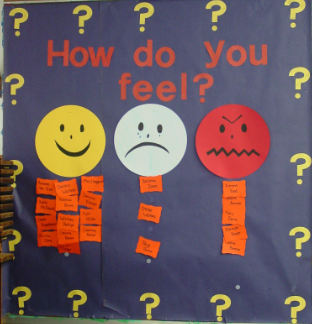 Use a heart shape filled with different questions/feelings to describe how they are feeing. Discuss worries and possible ideas to dispel them.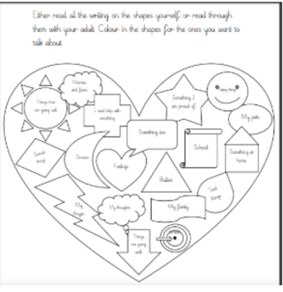 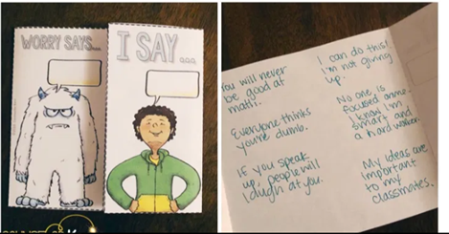 Class/individual worry book(s)DK Wellbeing meditation sheets.R time lessons /SEBDOS transition resources.Circle TimeAnonymous pupil surveys; SDQs or resilience surveys etc. for KS2.Describe different emotions.Make a rainbow of hope using different textures.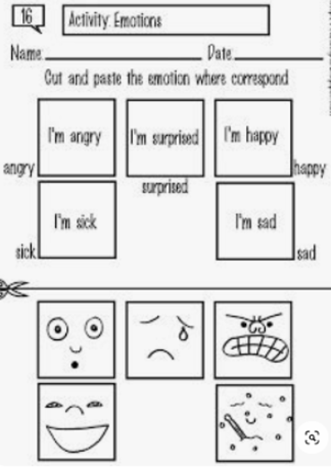 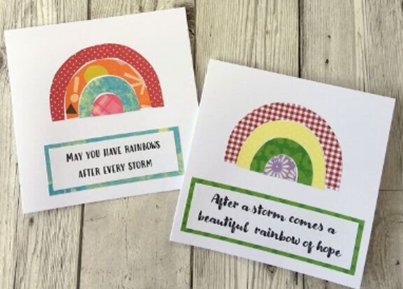 What feelings can you see through binoculars (perhaps younger children):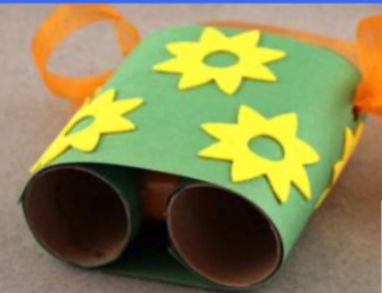 Catching worries or fears: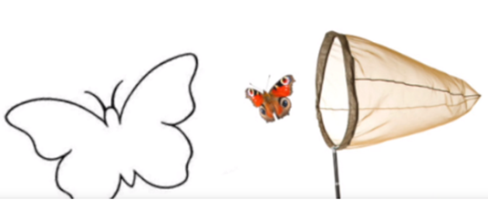 Wheel of choice for managing emotions or emotions wheel  naming feelings: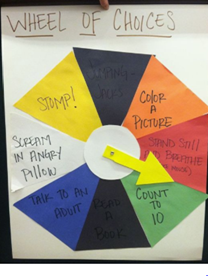 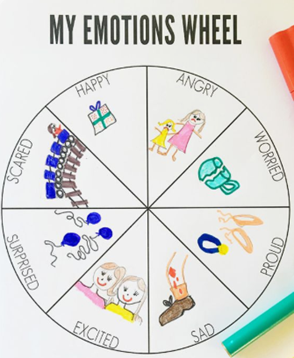 My Feelings activity: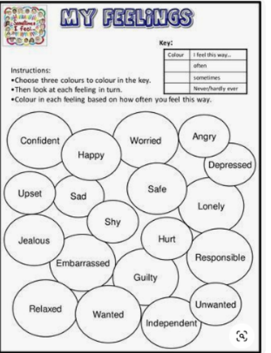 PSHE/Health & Wellbeing topics/issuesPSHE/Health & Wellbeing topics/issuesHygiene and social distancing, how can we show we care?What does it mean for our friendships, play and learning?Re-establishing routines and getting used to new ones.Hygiene and social distancing, how can we show we care?What does it mean for our friendships, play and learning?Re-establishing routines and getting used to new ones.Guidance for schools and staffNotes, comments, adaptationsGOV.UK: Implementing protective measures in education and childcare settingsGOV.UK: Safe working in education, childcare and children’s social careGOV.UK: Preparing for the wider opening of schools from 1 JuneTeaching resources and activitiesIdeas & resources from schoolseBUG: Teaching resources about infection and hygieneIncludes posters to remind about hygiene and activities for use at home and at school. HAND WASHING POSTERSTWINKL: Personal hygiene 1 ACTIVE MOVEMENT: Active recovery programmeALTERNATIVES TO SHAKING HANDSThere are numerous PPTs on Twinkl (for all ages) which talk about taking care of yourself and preventing the spread of germs – these could be adapted to include more facts about Covid-19 specifically.Children discuss and then play Traffic Lights with the added challenge of keeping 2 metres apart. Finally they design a poster to encourage others to follow the hygiene and social distancing guidelines.Class discussion with open ended questions: E.g. Why is it so important we follow the hygiene and social distancing guidelines?Design a 2M hat!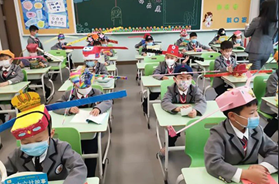 Make up some simple signs that can be used from a distance, to show good manners and turn taking.Class/group come up with their own rules around keeping safe.PSHE/Health & Wellbeing topic/issuePSHE/Health & Wellbeing topic/issueFriendships, re-making, being friends while social distancing, remembering how to be a good friend.Behaving around other people, sharing, manners, taking turns.Time to re-connect.Friendships, re-making, being friends while social distancing, remembering how to be a good friend.Behaving around other people, sharing, manners, taking turns.Time to re-connect.Teaching resources and activitiesIdeas & resources from schoolsBBC BITESIZE KS1: Friendships class clipsBBC BITESIZE KS2: Friendship struggles class clipsTWINKL: How to be a good friend cards (free)PSHE ASSOCIATION: Teaching resources about special people who help us (members only)1 Packs to teach about ‘special people’ focusing on the positive ways that people care for one another, especially in families and friendships. They encourage pupils to consider the most important aspects of maintaining positive relationships and reflect on how this can be challenging at times of change or uncertainty.NSPCC: Making sense of relationships lesson plans (KS2)Downloadable lesson plans including transition to secondary school and changing friendships.Create a display of drawings or flags to connect us all – like a puzzle.PSHE Jigsaw lessons cover friendships and being a good friend. Can be adapted to include social distancing.Children write a letter/email to a friend to tell them about what they have done during time off school, how they missed their friend and what they’ re looking forward to doing with their friend. (Less able children could do this activity pictorially.)Remind children of class charter and behaviour rules. Children play a simple game which allows for social distancing like hangman on mini-whiteboards, charades or ‘heads up’. Give children a choice of the game they would like to play. Ask some open-ended questions: How does good behaviour help boost your enjoyment of the game?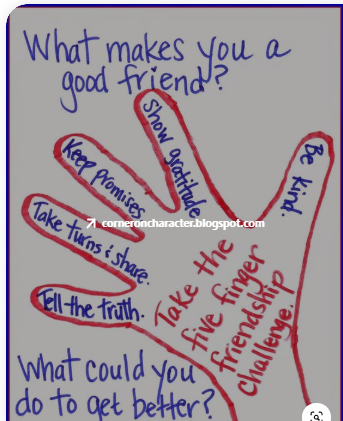 Social Skills GroupsPSHE/Health & Wellbeing topic/issuePSHE/Health & Wellbeing topic/issueReflection (themes – loss and gain): What was good? What was bad? Something you learned. Something you’re proud of.Special people – people who looked after us, family, healthcare workers, frontline & essential workersBeing back at school, how does it feel?Re-establishing routines and getting used to new ones.My learning, learning in different ways.Reflection (themes – loss and gain): What was good? What was bad? Something you learned. Something you’re proud of.Special people – people who looked after us, family, healthcare workers, frontline & essential workersBeing back at school, how does it feel?Re-establishing routines and getting used to new ones.My learning, learning in different ways.Teaching resources and activitiesIdeas & resources from schoolsWILDERNESS FOUNDATION: Reflection activitiesPARTNERSHIP FOR CHILDREN: Wellbeing activities for children during the Coronavirus outbreakThe packs are intended for home learning but can be adapted for use in the classroom.CORONAVIRUS TIME-CAPSULEART THERAPY: Activities to do at homeCARE CARDSNOTTINGHAMSHIRE COUNTY COUNCIL Educational psychology serviceA story for KS1/KS2 to prompt discussion about feelings, resilience and hope.GLOUCESTERSHIRE HEALTHY SCHOOLS: My journey and the Covid-19 pandemicA journal for children to reflect on their emotions and experiences (including loss) and may continue to experience when back at school. There is also a KS1 version available.THE YEAR THEY CLOSED MY SCHOOL – Reflection activityPSHE ASSOCIATION: Special people (members only)TWINKL: Search - Back to School After CovidWe intend to use the Choices ‘lite’ programme and adapt some JIGSAW lessons We also have PIXL wellbeing resources.Reflection should be considered a priority for day one.Children could also list their happy memories and the good things they experienced during the closure.A book about taking pleasure in everyday moments: AMAZON: All my treasures, a book of joy Write a letter/poem/song/diary/message in a bottle/worry jar/coping toolbox.PSHE lessons from the Jigsaw Scheme on the following topics: love and loss, managing feelings, mental health, identifying mental health worries and sources to support this, emotional and mental health, managing stress. Discussion: Invite children to share personal experience of loss if they feel comfortable to do so. Relate to the Covid-19 pandemic and invite children to share any worries about the future.  Also ask children to share anything they learnt during their time of school and explain how we can make positives come out of an unfortunate situation.After discussion, children complete the reflection activity sheet. Discuss the learning powers and how children have used that home.  Which learning powers do you think you used the most? Which learning powers could you have used more of?KS2 children write a thank you letter to Wexham Park Hospital on behalf of the community and KS1 make a thank you card.  Also give children the option of writing a thank you card to someone who personally helped them.Symbols used e.g. rainbow, yellow hearts etc.Reflection on worry monster activity sheet. Do they still have the same worries? Are they more, less or the same worried now? What strategies have they got for dealing with the worries?Send cards to special people in the community.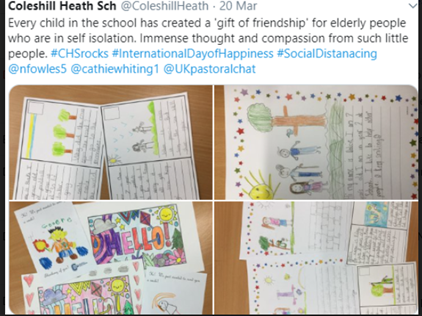 Use sentence starters: I think it was good because, I am worried about…….because  …etcIf I made a time capsule to remind me of this time I would include…PSHE/Health & Wellbeing topic/issuePSHE/Health & Wellbeing topic/issueBereavement, saying goodbye, remembering.Bereavement, saying goodbye, remembering.Guidance for staffNotes, comments, adaptationsIRIS CONNECT BLOG: School return - how do we talk about bereavementEDUCATION SUPPORT PARTNERSHIP: Video - bereavement & its impact on education staff THE KEY FOR SCHOOL LEADERS: Supporting pupils through bereavementTHE KEY FOR SCHOOL LEADERS: Supporting staff who are grievingCHILD BEREAVEMENT UK: Supporting children bereaved during the Coronavirus outbreakCHILDHOOD BEREAVEMENT NETWORK: Supporting children and young people bereaved during the Coronavirus outbreak WINSTON'S WISH: Supporting children with SENDInformation about supporting children and young people who have special educational needs and disabilities after the death of a loved one.WINSTON'S WISH: Alternative goodbyes Suggestions of ways children can say goodbye to loved ones during the Coronavirus outbreak when attending a funeral isn’t possible.YOUNG MINDS: Supporting a child with grief and loss during the Covid-19 pandemicPARTNERSHIP FOR CHILDREN VIDEO: Helping parents and teachers talk to children about deathResources & sources of support for childrenIdeas & resources from schoolsDAISY'S DREAMDaisy’s Dream is a Berkshire support service which responds to the needs of children and families affected by life threatening illness or bereavement of someone close to them.Daisy’s Dream talk therapy sessions.Children discuss the Dragonfly story (which is a metaphor for death and life after death). Help children to empathise with how the nymph felt when she lost her friend. Have they ever lost anything of value? How did they feel? How did they cope?   Symbols used e.g. rainbow, yellow hearts etc.Books:  Badger’s Parting Gifts/The Memory Tree/ Where Are You Now – A child’s Book of Loss (The Invisible String)Teaching resources & activitiesIdeas & resources from schoolsCHILD BEREAVEMENT UK: Elephant's tea partyTWINKL: Power point on loss (adapt to your school)TWINKL: Keepsake memory box bereavement activityPARTNERSHIP FOR CHILDREN: FREE Wellbeing activity sheets for childrenNew activity sheets on bereavement.Books that discuss loss and hope: AMAZON: The heart and the bottleTHE BOOK TRUST: The rabbit listenedWrite a letter to someone they miss/have lost.PSHE lessons from the Jigsaw Scheme on the following topics: love and loss, managing feelings, mental health, identifying mental health worries and sources to support this, emotional and mental health, managing stress. PSHE/Health & Wellbeing topic/issuePSHE/Health & Wellbeing topic/issueMoving to a new school; moving to the next class.Moving to a new school; moving to the next class.Teaching resources and activitiesIdeas & resources from schoolsPUBLIC HEALTH ENGLAND (PHE): Transition to secondary school teaching materialsPUBLIC HEALTH ENGLAND: Dealing with change, lesson plan packThis teaching pack is aimed at KS3 but could be adapted for year 6.YOUNG MINDS: Activity pack for supporting year 6 transition to secondary schoolTHE CHOICES PROGRAMMEA version of the resource has been created for year 6 pupils which students will be able to access virtually, regardless of the technology they have available at home. The focus will be transition to Secondary school and to plan and prepare for it in a positive and structured way. It has enough flexibility built into it that, when year 6 pupils return to school, a teacher can take over the delivery at any point. It will effectively ’stand alone’ from Part 1 Kwan’s Story so will be available to all Slough Primary Schools regardless of whether they have engaged in The Choices Programme to date. For more information please contact Jo Broughton jo@engagelime.comNSPCC: Making sense of relationships lesson plans (KS2)Downloadable lesson plans including transition to secondary school and changing friendships.COVID-19 TIME CAPSULE: Graduation class of 2020 pagesTWINKL: Transition activitiesANNA FREUD CENTRE: Coronavirus toolkit #7 - resources for managing transitionsPARTNERSHIP FOR CHILDREN: FREE Wellbeing activity sheets for childrenAimed at KS1 children but easily adaptable for KS2. They can be used at home or at school and include activities on: coping with change, distraction, relaxation, worry, coping with loss, feelings, ways to feel better, transition, reflection, letting go and planning for the future.You are awesome book study, Wayne Dixon workshop.We intend to use the Choices ‘lite’ programme and adapt some JIGSAW lessons. Transition lesson from PSHE Jigsaw.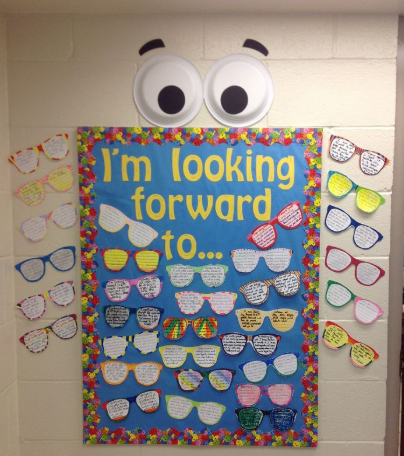 PSHE/Health & Wellbeing topic/issuePSHE/Health & Wellbeing topic/issuePhysical activity and fitness.Healthy eating.Activities with no contact or sharing equipment.Physical activity and fitness.Healthy eating.Activities with no contact or sharing equipment.Resources and activitiesIdeas & resources from schoolsACTIVE MOVEMENT: Active recovery programmeSLOUGH SCHOOL SPORTS NETWORKAlso check the Berkshire SGO and Slough School Sports Network Twitter feeds for the latest information and ideas: @BerkshireSGO and @SloughSSNNHS CHANGE 4 LIFE SCHOOL ZONE: Physical activity and healthy eating resourcesContinue to use Joe Wicks.Mindfulness and yoga sessions.E.g. Musical statues, runner bean game, Traffic Lights, Simon Says etc.Children could also work in groups to see if they could create their own exercise game which accommodates social distancing guidelines.PSHE/Health & Wellbeing topic or issuePSHE/Health & Wellbeing topic or issueResources from other areasResources from other areasResources and activitiesNotes, comments, adaptationsMEDWAY COUNCIL: Return to school wellbeing supportQUARRY BANK PRIMARY SCHOOL: Returning to School Protocol and ProceduresSTAR ACADEMIES: Reopening schools toolkitCORAM LIFE EDUCATION: Back to school with SCARFKENT COUNTY COUNCIL RETURN TO SCHOOL VIDEO